friend Functions and friend Classesfriend Function// friend.cpp// friend functions#include <iostream>using namespace std;////////////////////////////////////////////////////////////////class beta;              //needed for frifunc declarationclass alpha   {   private:      int data;   public:      alpha() : data(3) {  }            //no-arg constructor      friend int frifunc(alpha, beta);  //friend function   };////////////////////////////////////////////////////////////////class beta   {   private:      int data;   public:      beta() : data(7) {  }             //no-arg constructor      friend int frifunc(alpha, beta);  //friend function   };////////////////////////////////////////////////////////////////int frifunc(alpha a, beta b)            //function definition   {   return( a.data + b.data );   }//--------------------------------------------------------------int main()   {   alpha aa;   beta bb;   cout << frifunc(aa, bb) << endl;     //call the function   return 0;   }// nofri.cpp// limitation to overloaded + operator#include <iostream>using namespace std;////////////////////////////////////////////////////////////////class Distance                    //English Distance class   {   private:      int feet;      float inches;   public:      Distance() : feet(0), inches(0.0)  //constructor (no args)         {  }                            //constructor (one arg)      Distance(float fltfeet)     //convert float to Distance         {                        //feet is integer part         feet = static_cast<int>(fltfeet); 	      inches = 12*(fltfeet-feet); //inches is what's left         }      Distance(int ft, float in)  //constructor (two args)         { feet = ft; inches = in; }      void showdist()             //display distance         { cout << feet << "\'-" << inches << '\"'; }      Distance operator + (Distance);   };//--------------------------------------------------------------                                  //add this distance to d2Distance Distance::operator + (Distance d2)   //return the sum   {   int f = feet + d2.feet;        //add the feet   float i = inches + d2.inches;  //add the inches   if(i >= 12.0)                  //if total exceeds 12.0,      { i -= 12.0; f++;  }        //less 12 inches, plus 1 foot   return Distance(f,i);          //return new Distance with sum   }////////////////////////////////////////////////////////////////int main()   {   Distance d1 = 2.5;             //constructor converts   Distance d2 = 1.25;            //float feet to Distance   Distance d3;   cout << "\nd1 = "; d1.showdist();   cout << "\nd2 = "; d2.showdist();   d3 = d1 + 10.0;                //distance + float: OK   cout << "\nd3 = "; d3.showdist();// d3 = 10.0 + d1;                //float + Distance: ERROR// cout << "\nd3 = "; d3.showdist();   cout << endl;   return 0;   }// frengl.cpp// friend overloaded + operator#include <iostream>using namespace std;////////////////////////////////////////////////////////////////class Distance                    //English Distance class   {   private:      int feet;      float inches;   public:      Distance()                  //constructor (no args)         { feet = 0; inches = 0.0; }      Distance( float fltfeet )   //constructor (one arg)         {                        //convert float to Distance         feet = int(fltfeet);           //feet is integer part         inches = 12*(fltfeet-feet);    //inches is what's left         }      Distance(int ft, float in)  //constructor (two args)         { feet = ft; inches = in; }      void showdist()             //display distance         { cout << feet << "\'-" << inches << '\"'; }      friend Distance operator + (Distance, Distance); //friend   };//--------------------------------------------------------------				  Distance operator + (Distance d1, Distance d2) //add D1 to d2   {   int f = d1.feet + d2.feet;        //add the feet   float i = d1.inches + d2.inches;  //add the inches   if(i >= 12.0)                  //if inches exceeds 12.0,      { i -= 12.0; f++;  }        //less 12 inches, plus 1 foot   return Distance(f,i);          //return new Distance with sum   }//--------------------------------------------------------------int main()   {   Distance d1 = 2.5;                //constructor converts   Distance d2 = 1.25;               //float-feet to Distance   Distance d3;   cout << "\nd1 = "; d1.showdist();    cout << "\nd2 = "; d2.showdist();   d3 = d1 + 10.0;                   //distance + float: OK   cout << "\nd3 = "; d3.showdist();   d3 = 10.0 + d1;                   //float + Distance: OK   cout << "\nd3 = "; d3.showdist();   cout << endl;   return 0;   }
friends for functional notation// misq.cpp// member square() function for Distance#include <iostream>using namespace std;////////////////////////////////////////////////////////////////class Distance                    //English Distance class   {   private:      int feet;      float inches;   public:                        //constructor (no args)      Distance() : feet(0), inches(0.0)           {  }                     //constructor (two args)      Distance(int ft, float in) : feet(ft), inches(in)          {  }      void showdist()             //display distance         { cout << feet << "\'-" << inches << '\"'; }      float square();             //member function   };//--------------------------------------------------------------float Distance::square()          //return square of   {                              //this Distance   float fltfeet = feet + inches/12;    //convert to float   float feetsqrd = fltfeet * fltfeet;  //find the square   return feetsqrd;               //return square feet   }////////////////////////////////////////////////////////////////int main()   {   Distance dist(3, 6.0);         //two-arg constructor (3'-6")   float sqft;   sqft = dist.square();          //return square of dist                                  //display distance and square   cout << "\nDistance = "; dist.showdist();   cout << "\nSquare = " << sqft << " square feet\n";   return 0;   }friend class

// friclass.cpp// friend classes#include <iostream>using namespace std;////////////////////////////////////////////////////////////////class alpha   {   private:      int data1;   public:      alpha() : data1(99) {  }   //constructor      friend class beta;         //beta is a friend class   };////////////////////////////////////////////////////////////////class beta   {                             //all member functions can   public:                       //access private alpha data      void func1(alpha a)  { cout << "\ndata1=" << a.data1; }      void func2(alpha a)  { cout << "\ndata1=" << a.data1; }   };////////////////////////////////////////////////////////////////int main()   {   alpha a;   beta b;   b.func1(a);   b.func2(a);   cout << endl;   return 0;   }Overloading operatorsOverloading Binary Operators
Arithmetic operators

// englplus.cpp// overloaded '+' operator adds two Distances#include <iostream>using namespace std;////////////////////////////////////////////////////////////////class Distance                    //English Distance class   {   private:      int feet;      float inches;   public:                        //constructor (no args)      Distance() : feet(0), inches(0.0)         {  }                     //constructor (two args)      Distance(int ft, float in) : feet(ft), inches(in)          {  }      void getdist()              //get length from user         {         cout << "\nEnter feet: ";  cin >> feet;         cout << "Enter inches: ";  cin >> inches;         }      void showdist() const       //display distance         { cout << feet << "\'-" << inches << '\"'; }      Distance operator + ( Distance ) const;  //add 2 distances   };//--------------------------------------------------------------                                  //add this distance to d2Distance Distance::operator + (Distance d2) const  //return sum   {   int f = feet + d2.feet;        //add the feet   float i = inches + d2.inches;  //add the inches   if(i >= 12.0)                  //if total exceeds 12.0,      {                           //then decrease inches      i -= 12.0;                  //by 12.0 and      f++;                        //increase feet by 1      }                           //return a temporary Distance   return Distance(f,i);          //initialized to sum   }////////////////////////////////////////////////////////////////int main()   {   Distance dist1, dist3, dist4;   //define distances   dist1.getdist();                //get dist1 from user   Distance dist2(11, 6.25);       //define, initialize dist2   dist3 = dist1 + dist2;          //single '+' operator   dist4 = dist1 + dist2 + dist3;  //multiple '+' operators                                   //display all lengths   cout << "dist1 = ";  dist1.showdist(); cout << endl;   cout << "dist2 = ";  dist2.showdist(); cout << endl;   cout << "dist3 = ";  dist3.showdist(); cout << endl;   cout << "dist4 = ";  dist4.showdist(); cout << endl;   return 0;   }Unary operators// countpp1.cpp// increment counter variable with ++ operator#include <iostream>using namespace std;////////////////////////////////////////////////////////////////class Counter   {   private:      unsigned int count;              //count   public:      Counter() : count(0)             //constructor         {  }       unsigned int get_count()         //return count         { return count; }      void operator ++ ()  	         //increment (prefix)         {         ++count;         }   };////////////////////////////////////////////////////////////////int main()   {   Counter c1, c2;                     //define and initialize   cout << "\nc1=" << c1.get_count();  //display   cout << "\nc2=" << c2.get_count();   ++c1;			       //increment c1   ++c2;			       //increment c2   ++c2;			       //increment c2   cout << "\nc1=" << c1.get_count();  //display again   cout << "\nc2=" << c2.get_count() << endl;    return 0;   }// countpp2.cpp// increment counter variable with ++ operator, return value#include <iostream>using namespace std;////////////////////////////////////////////////////////////////class Counter   {   private:      unsigned int count;      //count   public:      Counter() : count(0)     //constructor         {  }      unsigned int get_count() //return count         { return count; }      Counter operator ++ ()   //increment count         {         ++count;              //increment count         Counter temp;         //make a temporary Counter         temp.count = count;   //give it same value as this obj         return temp;          //return the copy         }   };////////////////////////////////////////////////////////////////int main()   {   Counter c1, c2;                       //c1=0, c2=0   cout << "\nc1=" << c1.get_count();    //display   cout << "\nc2=" << c2.get_count();   ++c1;                                 //c1=1   c2 = ++c1;                            //c1=2, c2=2   cout << "\nc1=" << c1.get_count();    //display again   cout << "\nc2=" << c2.get_count() << endl;   return 0;   }// countpp3.cpp// increment counter variable with ++ operator// uses unnamed temporary object#include <iostream>using namespace std;////////////////////////////////////////////////////////////////class Counter   {   private:      unsigned int count;        //count   public:      Counter() : count(0)       //constructor  no args         {  }      Counter(int c) : count(c)  //constructor, one arg         {  }      int get_count()            //return count         { return count; }      Counter operator ++ ()     //increment count         {         ++count;                //increment count, then return         return Counter(count);	//  an unnamed temporary object         }                       //  initialized to this count   };////////////////////////////////////////////////////////////////int main()   {   Counter c1, c2;                       //c1=0, c2=0   cout << "\nc1=" << c1.get_count();    //display   cout << "\nc2=" << c2.get_count();   ++c1;                                 //c1=1   c2 = ++c1;                            //c1=2, c2=2   cout << "\nc1=" << c1.get_count();    //display again   cout << "\nc2=" << c2.get_count() << endl;   return 0;   }Posfix Notation// postfix.cpp// overloaded ++ operator in both prefix and postfix#include <iostream>using namespace std;////////////////////////////////////////////////////////////////class Counter   {   private:      unsigned int count;         //count   public:      Counter() : count(0)        //constructor  no args         {  }      Counter(int c) : count(c)   //constructor, one arg         {  }      unsigned int get_count() const //return count         { return count; }      Counter operator ++ ()      //increment count (prefix)         {                        //increment count, then return         return Counter(++count); //an unnamed temporary object         }                        //initialized to this count      Counter operator ++ (int)   //increment count (postfix)         {                        //return an unnamed temporary         return Counter(count++); //object initialized to this         }                        //count, then increment count   };////////////////////////////////////////////////////////////////int main()   {   Counter c1, c2;                       //c1=0, c2=0   cout << "\nc1=" << c1.get_count();    //display   cout << "\nc2=" << c2.get_count();   ++c1;                                 //c1=1   c2 = ++c1;                            //c1=2, c2=2 (prefix)   cout << "\nc1=" << c1.get_count();    //display   cout << "\nc2=" << c2.get_count();   c2 = c1++;                            //c1=3, c2=2 (postfix)   cout << "\nc1=" << c1.get_count();    //display again   cout << "\nc2=" << c2.get_count() << endl;   return 0;   }Comparison Operators// engless.cpp// overloaded '<' operator compares two Distances#include <iostream>using namespace std;////////////////////////////////////////////////////////////////class Distance                    //English Distance class   {   private:      int feet;      float inches;   public:                        //constructor (no args)      Distance() : feet(0), inches(0.0)                           {  }                     //constructor (two args)      Distance(int ft, float in) : feet(ft), inches(in)         {  }      void getdist()              //get length from user         {         cout << "\nEnter feet: ";  cin >> feet;         cout << "Enter inches: ";  cin >> inches;         }      void showdist() const       //display distance         { cout << feet << "\'-" << inches << '\"'; }      bool operator < (Distance) const; //compare distances   };//--------------------------------------------------------------                                 //compare this distance with d2bool Distance::operator < (Distance d2) const  //return the sum   {   float bf1 = feet + inches/12;   float bf2 = d2.feet + d2.inches/12;   return (bf1 < bf2) ? true : false;   }////////////////////////////////////////////////////////////////int main()   {   Distance dist1;                 //define Distance dist1   dist1.getdist();                //get dist1 from user   Distance dist2(6, 2.5);         //define and initialize dist2                                   //display distances   cout << "\ndist1 = ";  dist1.showdist();   cout << "\ndist2 = ";  dist2.showdist();   if( dist1 < dist2 )             //overloaded '<' operator      cout << "\ndist1 is less than dist2";   else      cout << "\ndist1 is greater than (or equal to) dist2";   cout << endl;   return 0;   }Arithmetic Assignment operators// englpleq.cpp// overloaded '+=' assignment operator#include <iostream>using namespace std;////////////////////////////////////////////////////////////////class Distance                     //English Distance class   {   private:      int feet;      float inches;   public:                         //constructor (no args)      Distance() : feet(0), inches(0.0)         {  }                      //constructor (two args)      Distance(int ft, float in) : feet(ft), inches(in)         {  }      void getdist()               //get length from user         {         cout << "\nEnter feet: ";  cin >> feet;         cout << "Enter inches: ";  cin >> inches;         }      void showdist() const        //display distance         { cout << feet << "\'-" << inches << '\"'; }      void operator += ( Distance );   };//--------------------------------------------------------------                                                                        //add distance to this onevoid Distance::operator += (Distance d2)    {   feet += d2.feet;                //add the feet    inches += d2.inches;            //add the inches   if(inches >= 12.0)              //if total exceeds 12.0,      {                            //then decrease inches      inches -= 12.0;              //by 12.0 and      feet++;                      //increase feet      }                            //by 1   }////////////////////////////////////////////////////////////////int main()   {   Distance dist1;                 //define dist1   dist1.getdist();                //get dist1 from user   cout << "\ndist1 = ";  dist1.showdist();   Distance dist2(11, 6.25);       //define, initialize dist2   cout << "\ndist2 = ";  dist2.showdist();   dist1 += dist2;                 //dist1 = dist1 + dist2   cout << "\nAfter addition,";   cout << "\ndist1 = ";  dist1.showdist();   cout << endl;   return 0;   }Data Conversion Type conversionConversion between Class and Basic Types// englconv.cpp// conversions: Distance to meters, meters to Distance#include <iostream>using namespace std;////////////////////////////////////////////////////////////////class Distance                    //English Distance class   {   private:      const float MTF;            //meters to feet      int feet;      float inches;   public:                        //constructor (no args)      Distance() : feet(0), inches(0.0), MTF(3.280833F)               {  }                     //constructor (one arg)      Distance(float meters) : MTF(3.280833F)         {                        //convert meters to Distance         float fltfeet = MTF * meters;  //convert to float feet         feet = int(fltfeet);           //feet is integer part         inches = 12*(fltfeet-feet);    //inches is what's left         }                        //constructor (two args)      Distance(int ft, float in) : feet(ft),                                       inches(in), MTF(3.280833F)         {  }      void getdist()              //get length from user         {         cout << "\nEnter feet: ";  cin >> feet;         cout << "Enter inches: ";  cin >> inches;         }      void showdist() const       //display distance         { cout << feet << "\'-" << inches << '\"'; }      operator float() const      //conversion operator         {                        //converts Distance to meters         float fracfeet = inches/12;     //convert the inches         fracfeet += static_cast<float>(feet); //add the feet         return fracfeet/MTF;            //convert to meters         }   };////////////////////////////////////////////////////////////////int main()   {   float mtrs;   Distance dist1 = 2.35F;        //uses 1-arg constructor to                                  //convert meters to Distance   cout << "\ndist1 = "; dist1.showdist();   mtrs = static_cast<float>(dist1); //uses conversion operator                                     //for Distance to meters    cout << "\ndist1 = " << mtrs << " meters\n";   Distance dist2(5, 10.25);      //uses 2-arg constructor   mtrs = dist2;                  //also uses conversion op                                       cout << "\ndist2 = " << mtrs << " meters\n";// dist2 = mtrs;                  //error, = won't convert   return 0;   }Conversion between Objects of Different Classesclass Cartesian{double x;double y;public:Cartesian(){x=0,y=0)Cartesian(doubly x, double y){this.x=xthis.y=y}//added constructorCartesian(Polar p){double r=P.getRadius();double a=p.getAngle();x=r*cos(a)y=r*cos(a)}};class Polar{double radius;double angle;public:Polar(){radius=0;angle=0;}Polar (double r, double a){radius=r;angle=a;}operator Cartesian(){double x=Radius*cos(angle);double y=radius*sin(angle);return cartesian(x,y)}};In mainPolar P(10,.5)Cartesian c;c=pPointerPointers hold a memory addressMemory address: longValue of memory address is a hexadecimal numberDeclare a pointerint *ptr; //pointerEX)int x = 10;ptr=&x; //=200cout<<x; //prints 10cout<<&x //prints 200cout<<&pts; //shows 100 (address for pointer)cout<<ptr; //200cout<<*ptr; //10x=x+5;cout<<x //15cout<<*ptr //15ptr returns memory address&ptr returns memory adress for ptr*ptr returns value
Uninitialized pointerint *ptr;*ptr = 10; //corrupts the value somewhere in the programcout<<*ptr;Initialized pointerint *ptr;int x = 20;ptr=&x; //initialize pointer*ptr=10 //okcout<<x<<endl; //10x=x+5;cout<<*ptr; //15Null pointerint *ptr=0 //ptr points to nothingint *ptr = null; //ptr points to nothingint *ptr = nullptr; //only c++ 11*ptr =10 //errorReference (variable)Reference is an alias, or an alternative name, to an existing variableType & refVal = existingVariableint x = 10;int &refX = x;cout<<x; //10cout << &x; //100cout<<refX; //10cout <<&refX; //100Reference vs pointerA reference is a name constant for an addressOnce a reference is established to a variabe you cannon change the reference to reference another variableint num1=88;int num2=22;int *ptrnum1 = &num1;cout<<*ptrnum1<<endl; //88cout<<&ptrnum1;  //300cout<<&num1; //100cout<<ptrnum1 //100ptrnum1=&num2;cout<<*ptrnum1; //22num1=num+15 //num <---103cout<<*ptrnum1; //22double z =2.5;*ptrnum1=z; //error not intint n1=30int &refn1=n1;cout<<n1; //30cout<<refn1; //30cout<<&n1; //155int n2=5;refn1 = &n2 //error, references are constant




Call-by-value
int square (int);int main(){int number=8;cout<<"In main: "<<&number<<endl; //200cout<<square(number)<<endl; //64cout << number<<endl; //8}int square(int n){cout<< "In Square: "<<&n<<endl; //300n*=n;return n;}Pass by reference with pointer argumentvoid square(int *)int main(){int number=8;cout<<"In main: "<<&number<<endl; //100square (&number);cout<<number;//64return 0;}void Square (int *n){cout<<"In Square: "<<n<<endl;//8*n = *n  *  *n;return ;}Pass by reference with reference argumentint square (int &)int main(){int number = 8;cout<<"In Main: "<<&number<<endl; //100cout<<square(number)<<endl; //implicitlycout<<number<<endl; //64return 0;}int square (int &n){cout<<"in Square: "<<&n<<endl;n *= n;return n;}"Const" function reference/pointer parameterA const function parameter cannot be modified in a function. A const function parameter can receive both const and non const argumentsint test (const int);int main(){int number=8;const int n1 = 3;cout<<test(number); cout<<test(n1); return 0;}int test (const int n){n = n*n; //error!return n*n;}A non- const function reference/point argument parameter can only receive non-const argumentsint square (int &n){return n*n;}int main (){int number = 8;const int n1=3cout<<square(number); //64cout<<square(n1); //error, cannot use constreturn 0;}//ORint square (int *n){return *n * *n;}int main (){int number = 8;const int n1 = 3;cout<<square(number); //64cout<<square(n1); // errorreturn 0;}Const function Reference/pointer parametersquare (const int & n){n = n*n //errorreturn n*n;}int main (){int number = 8; const int n1=3;cout << square (number); //64cout <<square (n1);//9return 0;}Pointers and Arrays// arrnote.cpp// array accessed with array notation#include <iostream>using namespace std;int main()   {                                       //array   int intarray[5] = { 31, 54, 77, 52, 93 };     for(int j=0; j<5; j++)                  //for each element,      cout << intarray[j] << endl;         //print value   return 0;   }// array accessed with pointer notation#include <iostream>using namespace std;int main()   {                                       //array   int intarray[5] = { 31, 54, 77, 52, 93 };     for(int j=0; j<5; j++)                  //for each element,      cout << *(intarray+j) << endl;       //print value   return 0;   }// passarr.cpp// array passed by pointer#include <iostream>using namespace std;const int MAX = 5;           //number of array elementsint main()   {   void centimize(double*);  //prototype   double varray[MAX] = { 10.0, 43.1, 95.9, 59.7, 87.3 };   centimize(varray);        //change elements of varray to cm   for(int j=0; j<MAX; j++)  //display new array values      cout << "varray[" << j << "]="           << varray[j] << " centimeters" << endl;   return 0;   }//--------------------------------------------------------------void centimize(double* ptrd)   {   for(int j=0; j<MAX; j++)      *ptrd++ *= 2.54;       //ptrd points to elements of varray   }C-String manipulationC++ provides following two types of string representations:The C-style character string.The string class type introduced with Standard C++.The C-Style Character String:The C-style character string originated within the C language and continues to be supported within C++. This string is actually a one-dimensional array of characters which is terminated by a null character '\0'. Thus a null-terminated string contains the characters that comprise the string followed by a null.The following declaration and initialization create a string consisting of the word "Hello". To hold the null character at the end of the array, the size of the character array containing the string is one more than the number of characters in the word "Hello."char greeting[6] = {'H', 'e', 'l', 'l', 'o', '\0'};If you follow the rule of array initialization, then you can write the above statement as follows: char greeting[] = "Hello";Following is the memory presentation of above defined string in C/C++: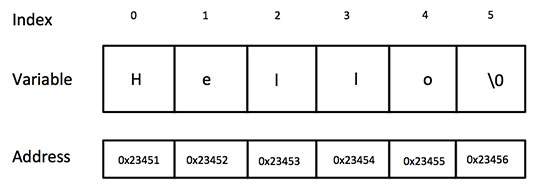 Actually, you do not place the null character at the end of a string constant. The C++ compiler automatically places the '\0' at the end of the string when it initializes the array. Let us try to print above-mentioned string:#include <iostream>using namespace std;int main (){   char greeting[6] = {'H', 'e', 'l', 'l', 'o', '\0'};   cout << "Greeting message: ";   cout << greeting << endl;   return 0;}When the above code is compiled and executed, it produces result something as follows:Greeting message: HelloC++ supports a wide range of functions that manipulate null-terminated strings:Following example makes use of few of the above-mentioned functions:#include <iostream>#include <cstring>using namespace std;int main (){   char str1[10] = "Hello";   char str2[10] = "World";   char str3[10];   int  len ;   // copy str1 into str3   strcpy( str3, str1);   cout << "strcpy( str3, str1) : " << str3 << endl;   // concatenates str1 and str2   strcat( str1, str2);   cout << "strcat( str1, str2): " << str1 << endl;   // total lenghth of str1 after concatenation   len = strlen(str1);   cout << "strlen(str1) : " << len << endl;   return 0;}When the above code is compiled and executed, it produces result something as follows:strcpy( str3, str1) : Hellostrcat( str1, str2): HelloWorldstrlen(str1) : 10
C string manipulationWrite a function that returns the number of digits in a given null-terminated string.#include<iostream>#include<cctype>using namespace std;int numAlphas(const char* s){	int count = 0;	for (int i = 0; s[i] != '\0'; i++)	{		if (isdigit(s[i]))		{			count++;		}	}	return count;}int main(){	char str[] = "a12bc3d";	cout << numAlphas(str);}C Strings and Pointers// Create your own strlen function#include <iostream>using namespace std;int myStrLen(char str[]);int main(){	char s[15] = "Hello World";	cout << myStrLen(s);	return 0;}//--------------------------------------------------------------int myStrLen(char str[]){	int i = 0;	while (str[i] != '\0')		i++;	return i;}Orint myStrLen(char *str){	char *first = str;	while (*str != '\0')		str++;	return str - first;}Orint myStrLen(char *str){	char *first = str;	while (*str)		str++;	return str - first;}// create your own strcpy function#include <iostream>using namespace std;void myStrcpy(char str2[], char str1[]);int main(){	char s1[15] = "Hello World";	char s2[30];	myStrcpy(s2, s1);	cout << s2;	return 0;}//--------------------------------------------------------------void myStrcpy(char *to, char * from){	while (*to = *from)	{		to++;		from++;	}}Orvoid myStrcpy(char *to, char * from){	while (*to++ = *from++);}ConversionRoutine in DestinationRoutine in sourceBasic to basic(float to int)Built inBuilt inBasic to class(int to obj)ConstructorClass to Basic(obj to int)Operator functionClass to class(obj to otherObjConstructorOperator functionFunction & Purpose1strcpy(s1, s2); Copies string s2 into string s1.2strcat(s1, s2); Concatenates string s2 onto the end of string s1.3strlen(s1); Returns the length of string s1.4strcmp(s1, s2); Returns 0 if s1 and s2 are the same; less than 0 if s1<s2; greater than 0 if s1>s2.5strchr(s1, ch); Returns a pointer to the first occurrence of character ch in string s1.6strstr(s1, s2); Returns a pointer to the first occurrence of string s2 in string s1.